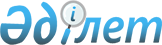 "Қоғамдық жұмыстарға тарту түріндегі жазаны атқару тәртібі туралы нұсқаулықты" бекіту туралы
					
			Күшін жойған
			
			
		
					Қазақстан Республикасының Ішкі істер министрінің 2000 жылғы 25 мамырдағы N 304 бұйрығы. Қазақстан Республикасы Әділет министрлігінде 2000 жылғы 13 шілдеде тіркелді. Тіркеу N 1194      Ескерту. Бұйрықтың күші жойылды - ҚР Ішкі істер министрінің 15.07.2004 № 417 бұйрығымен.

      Қазақстан Республикасының 2000 жылғы 5 мамырдағы ҚРЗ N 47-11  Z000047_ "Қазақстан Республикасының кейбір заң кесімдеріне қылмысқа қарсы күресті күшейту мәселелері бойынша өзгерістер мен толықтырулар енгізу туралы" Заңына сәйкес бұйырамын:  

      1. Қоғамдық жұмыстарға тарту түріндегі жазаны атқару тәртібі туралы қоса беріліп отырған Нұсқаулық бекітілсін.  

      2. Астана қаласы ІІБ, Алматы қаласы ІІБ, облыстардағы ІІББ, ІІБ бастықтарына:  

      1) қылмыстық-атқару инспекцияларының, әкімшілік, криминалдық және көші-қон полициялары қызметкерлерінің осы Нұсқаулықты оқып-үйренулерін ұйымдастырсын және орындауларын қамтамасыз етсін;  

      2) жергілікті атқарушы органдармен немесе жергілікті өзін өзі басқару органдарымен бірге қоғамдық жұмыстардың объектілерін анықтасын; 

      3) осы Нұсқаулыққа сәйкес журналдар, бланкілер және карточкалар дайындауды және оларды қалалық, аудандық ішкі істер органдарына жіберуді қамтамасыз етсін. 

      3. Осы бұйрықтың орындалуын бақылау Қазақстан Республикасының ішкі істер вице-министрі ішкі қызмет генерал-майоры Н.А. Власовқа жүктелсін. 

      4. Осы бұйрық Қазақстан Республикасының Әділет министрлігінде тіркелген күнінен бастап күшіне енеді.            Қазақстан Республикасының 

      Ішкі істер министрі - 

      Ішкі әскерлер қолбасшысы 

      генерал-лейтенант Қазақстан Республикасы    

Ішкіісминінің        

2000 жылғы "___"_________  

N_______ бұйрығымен    

бекітілген                                         Келісілген 

                         Қазақстан Республикасының 

                                 Бас прокуроры 

                                2000 ж. 25.02       Келісілген                        Келісілген        Қазақстан Республикасы         Қазақстан Республикасының 

     Жоғарғы сотының төрағасы      Еңбек және халықты әлеуметтік 

                                          қорғау министрі 

     2000 ж. 15.03                        2000 ж. 07.04                Қоғамдық жұмыстарға тарту түріндегі  

                жазаны атқару тәртібі туралы  

                        Нұсқаулық                     1. Жалпы ережелер       1. Осы Нұсқаулық Қазақстан Республикасының Қылмыстық және Қылмыстық атқару кодекстеріне және сотталғанды қоғамнан оқшаулаумен байланысты емес жазаларды атқару тәртібі мен шарттарын қамтамасыз ету мәселелері жөніндегі нормативтік құқықтық актілерге сәйкес әзірленген.  

      2. Қоғамдық жұмыстарға тарту түріндегі жазаны өтеуді атқару заңды күшіне енген сот үкімінің (қаулысының, ұйғарымының) негізінде жүзеге асырылады және оны сотталғанның тұрғылықты жеріндегі ішкі істер органдарының қылмыстық атқару инспекциясы (бұдан әрі - Инспекция) сотталғанның негізгі жұмысын, оқуын, жасы мен еңбекке қабілеттілігін ескере отырып, Инспекцияның келісімі бойынша жергiлiктi атқару органдары немесе жергiлiктi өзiн-өзi басқару органдары белгiлеген объектiлерде атқарады.  

      3. Қоғамдық жұмыстарға тарту түрiндегi жазаны өтеуге сотталған адамдар белгiленген жазаның осы түрiн атқарудың тәртiбi мен шарттарынан шыға отырып, Қазақстан Республикасының Конституциясымен, Қылмыстық, Қылмыстық-атқару, Қылмыстық iс жүргiзу кодекстерiмен белгiленген шектеулерi бар Қазақстан Республикасы азаматтарының құқықтарына ие болады және мiндеттерiн атқарады.  

      4. Сотталған шетелдiктер мен азаматтығы жоқ адамдар белгiленген жазаның осы түрiн атқарудың тәртiбi мен шарттарынан шыға отырып, Конституцияға, халықаралық шарттарға, шетелдiктер мен азаматтығы жоқ адамдардың құқықтық жағдайлары туралы заңдарға сәйкес Қазақстан Республикасының Конституциясымен, Қылмыстық, Қылмыстық-атқару, Қылмыстық iс жүргiзу кодекстерiмен көзделген шектеулерi бар құқықтарға ие болады және мiндеттер атқарады.  

      5. Қоғамдық жұмыстарға тарту түрiндегi жазаға сотталған адамдар қандай да бiр арнайы даярлықты талап етпейтiн, аумақтарды көрiктендiру, қосалқы, арту-тиеу жұмыстарымен т.б. қарапайым, қоғамдық-пайдалы жұмыстарды орындауға тартылуы мүмкiн.  

      6. Қоғамдық жұмыстарға тарту түрiндегi жаза өтеудi атқаратын Инспекцияның қызметi Қазақстан Республикасының Конституциясына, Қазақстан Республикасының қылмыстық және қылмыстық-атқару кодекстерiне және өзге де, оның iшiнде Қазақстан Республикасы Iшкiiсминiнiң нормативтiк құқықтық актiлерiне және осы Нұсқаулыққа негiзделедi.  

      7. "Қазақстан Республикасының прокуратурасы туралы" Қазақстан Республикасының 1995 жылғы 21 желтоқсандағы заңына сәйкес сотталғанды қоғамнан оқшаулаумен байланысты емес қылмыстық жазаларды орындау кезiнде заңдылықтың сақталуын қадағалауды прокуратура органдары жүзеге асырады.  

      8. Қоғамдық жұмыстарға тарту түрiндегi жазаны өтеушi адамдар жаза өтеудiң белгiленген тәртiбi мен шарттарын сақтауға, еңбекке адал ниетпен қарауға, белгiленiп берiлген объектiлерде жұмыс iстеуге, тұрғылықты жерiн өзгерткендiгi жөнiнде дер кезiнде хабардар етуге, шақыру бойынша Инспекцияға келуге мiндеттi. Осы талаптарды орынсыз себептермен орындамаған жағдайда сотталған адам заңдармен белгiленген тәртiпте жауапты болады.                  2. Қоғамдық жұмыстарға тарту түрiндегi 

                     жазаны атқарушы органдар         9. Қалалық аудандық iшкi iстер органдарының Инспекциялары қоғамдық жұмыстарға тарту түрiндегi жазаны атқарушы органдар болып табылады.  

      Үкiмнiң шығарылу сәтiне кәмелеттiк жасқа толмаған адамдарға қатысты қоғамдық жұмыстарға тарту түрiндегi жазаны атқаруды әкiмшiлiк полиция қызметiнiң кәмелетке толмағандардың iстерi жөнiндегi қызметтi ұйымдастыру бөлiмшелерi жүзеге асырады.  

      10. Қалалық, аудандық iшкi iстер органының Инспекциясы:  

      1) сотталғандардың есебiн жүргiзедi;  

      2) оларға жаза өтеудiң тәртiбi мен шарттарын түсiндiредi;  

      3) жергiлiктi атқару органдарымен немесе жергiлiктi өзiн-өзi басқару органдарымен қоғамдық жұмыс объектiлерi жөнiнде келiсiмге келедi;  

      4) сотталғандардың жүрiс-тұрысын бақылайды;  

      5) жаза өтеуден жалтарушы сотталғандарды ұстау туралы шешiм қабылдайды;  

      6) олардың жұмыс iстеген уақытының жиынтық есебiн жүргiзедi және сотталғанның орындаған жұмысынан түскен қаржының дер кезiнде тиiстi бюджетке түсуiн бақылайды;  

      7) сотталған бiрiншi немесе екiншi топтағы мүгедек болып танылған жағдайда сотқа оны бұдан әрi жаза өтеуден босату туралы ұсынымхат (N 1 қосымша), ал сотталған әйел жүктi болған жағдайда жазасын өтеуде кейiнге қалдыру ұсынымхат (N 2 қосымша) жiбередi;  

      8) жаза өтеу тәртiбi мен шарттарын бұзғаны үшiн оны Қазақстан Республикасының қылмыстық заңдарға сәйкес жауапкершiлiк туралы ескертедi (N 3 қосымша);  

      9) жазаны өтеуден кәнiгi жалтарушы сотталғандарға қатысты Инспекция сотқа қоғамдық жұмыстарды Қазақстан Республикасының Қылмыстық кодексiнiң 45, 46 және 48-баптарымен көзделген мерзiмдер шегiнде Қазақстан Республикасының ҚК 42-бабының 2-бөлiгiнде сәйкес жазаның басқа түрiмен ауыстыру туралы ұсынымхат (N 4 қосымша) жiбередi. Сотталғанды қоғамдық жұмыстарға тарту түрiндегi жазаны өтеу кезiндегi бiр күн бас бостандығынан айыру, бостандығынан шектеу немесе тұтқынға алу қоғамдық жұмыстың сегiз сағаттық уақыты есебi ескерiледi;  

      10) сотталғанның жаза өтеуден жалтарғандығы туралы ақпараттарды дер кезiнде алу үшiн кәсiпорын әкiмшiлiгiмен тығыз қарым-қатынасты қамтамасыз етедi;  

      11) олардың құзыретiне жатқызылған мәселелер бойынша азаматтар мен сотталғандардың хаттарын, арыздарын, шағымдарын қарайды;  

      12) атқаруға келiп түскен үкiмдер (қаулылар) бойынша сотпен және аумақтық Құқықтық статистика мен ақпараттар орталығымен тоқсан сайынғы салыстыруды жүргiзедi. Ол туралы үш данада салыстыру актiсi жазылады. Бiрiншi данасы сотта қалады, екiншiсi - соттың белгiсi қойылып, аумақтық Құқықтық статистика және ақпарат орталығына ұсынылады, ал үшiншiсi - Инспекция iсiнде сақталады.        3. Қоғамдық жұмыстарға тарту түрiндегi жазаны атқару үшiн  

                сот үкiмiн орындауға қабылдауды ресiмдеу  

         11. Қоғамдық жұмыстарға тарту түрiндегi жазаны анықтайтын сот үкiмi Инспекцияға үкiмнiң (қаулының) көшiрмесiмен бiрге соттың тиiстi өкiмi келiп түскен күннен бастап он күндiк мерзiмнен кешiктiрiлмей орындауға алынады.  

      12. Заңды күшiне енгенi туралы анықтамасы бар сот үкiмiнiң көшiрмесi және тұрғылықты жерiндегi Инспекцияға келiп жету қажеттiлiгi туралы сотқа берiлген қолхат қоғамдық жұмыстарға тарту үшiн негiздiң бар екендiгiн растайтын құжат болып табылады. Тиiстi жағдайларда сот үкiмiнiң көшiрмесiне кассациялық немесе қадағалау инстанциясы ұйғарымының (қаулысының) көшiрмесi қоса тiркеледi.  

      13. Инспекция қоғамдық жұмыстарға тарту түрiндегi жазаны атқару үшiн сот үкiмiн сот ресiмдеу кезiнде:  

      1) үкiмнiң (қаулының) көшiрмесi оның қосымшаларымен бiрге келiп түскен күнi қалалық, аудандық iшкi iстер органдарының кiрiс құжаттары журналында тiркейдi, ал содан кейiн сотталған адамның деректерiн арнайы номерленiп, бау өткiзiлген және мөр басылған журналға (N 5 қосымша) енгiзедi. Сотталғанның мекен-жайын өзгертуiне байланысты басқа Инспекциялардан келiп түскен жеке iстердi де осындай тәртiпте тiркейдi.  

      Осы бөлiмнiң 12-тармағында тiзiлген құжаттардың көшiрмелерiнде оны орындауға кедергi келтiретiн, үкiмнiң жазаны дұрыс қолдану бөлiгiндегi мән-жайларына қатысты көмескiлiктер, қателер кездескен жағдайда Инспекция прокуратура органдарына үш күндiк мерзiм iшiнде соттың осы үкiмiне қарсылық бiлдiру туралы ұсыным хат жiбередi;  

      2) үкiмнiң (қаулының) көшiрмесi тiркелгеннен кейiн сотталған адамға есепке алу карточкасын (N 6 қосымша) толтырады, оны дербес есепке алу картотекасына салады және жеке iстi (N 7 қосымша), күзет карточкасы (N 8 қосымша) және мерзiмдiк-бақылау карточкасын (N 9 қосымша) ашады.  

      Сотталғанның жеке iсiнде: үкiмнiң көшiрмесi (тиiстi жағдайларда - ұйғарымның, қаулының, нұсқаманың көшiрмелерi), сотқа, әскери комиссариатқа жiберiлген хабарламалар, ұйымға жiберiлген жолдау-анықтаманың көшiрмесi, ұйымның жолдау-анықтаманы алғандығы туралы хабарландыруы, қолхат, полицияның учаскелiк инспекторының атына жазылған рапорттың көшiрмесi, күзет карточкасының көшiрмесi, әңгiмелесу анықтама, жұмыс iстеген уақытын есепке алу табелi, ұйымның жұмысқа қабылдау туралы бұйрығының көшiрме жазбасы, сауалнама және осы адамның жаза өтеуiне қатысты барлық материалдар сақталады. Жеке iсiнде болатын материалдар тiгiлiп, номерленуi және iс мұқабасы iшкi бетiндегi тiзiмге енгiзiлуi тиiс.  

      Жеке iстiң және есепке алу карточкасының реттiк номерлері бiр-бiрiне, сондай-ақ үкімнің (қаулының, нұсқаманың) көшiрмесiнiң журналда тiркелген нөмiрiне сәйкес келуi керек.  

      Жеке iстер мен картотека жұмыс күні аяқталғаннан кейiн құлыпқа жабылатын және мөрленетін металл шкафта сақталады;  

      3) сотталған адам есепке алынғаннан кейiн Инспекция қызметкерi рапорт (N 10 қосымша) арқылы қалалық, аудандық iшкi iстер органының бастығына сот үкiмiнiң (қаулысының) шешiмi бойынша сотталған адамға қатысты оның жүрiс-тұрысына, мiнез-құлқына бақылау жасауды жүзеге асыру жөнiндегi iс-шараларын жүргiзудi әкiмшiлiк полиция қызметiне тапсыру қажеттiлiгi туралы баяндайды;  

      4) үш күндiк мерзiмде үкiм (қаулы) шығарған сотқа сот шешiмi атқаруға алынғандығы туралы хабарлама (N 11 қосымша) жiбередi.  

      14. Нақты әскери қызметке шақырылуға жататын адамдарды есепке қою туралы тиiстi қалалық, аудандық, әскери комиссариатқа хабарлама (N 12 қосымша) жiберiледi және оның расталуы талап етiледі.  

      15. Әрбiр сотталған адам сол жердегi Инспекция есебiне қойылғаннан кейiн әңгімеге шақырылады, әңгіме барысында оған қоғамдық жұмыстарға тарту түріндегі жазаны өтеудiң тәртiбi мен шарттары түсiндiрiледi, оның сауалнамалық деректерi, жақын туысқандары мен сотталған ықпал етуi мүмкiн адамдар мәлiметтер, сондай-ақ, оның жүрiс-тұрысын бақылау үшiн қажеттi басқа да мәселелер анықталады. Әңгiмелесу өткiзiлгеннен кейiн сотталған адамнан қолхат (N 13 қосымша) алынып, жеке iсiне тiгiледi.                   4. Қоғамдық жұмыстарға тарту түрiндегi  

                         жазаларды атқару тәртiбi         16. Қоғамдық жұмыстарға тарту түрiндегi жазаны жүзеге асыру кезiнде Инспекция:  

      1) жылдың басында жергiлiктi атқару органдарымен немесе жергiлiктi өзiн-өзi басқару органдарымен қоғамдық жұмыстардың объектiлерiн келiседi.  

      2) нақты ұйымға қоғамдық жұмыстарды орындау үшiн жолдама-анықтама (N 14 қосымша) беруге міндетті. Осы жазаны өтеу орнын белгiлер кезде Инспекция сотталғанның тұрғылықты жерін, еңбекке қабiлеттiлiгiн, отбасы жағдайын ескередi.  

      Жолдама-анықтамада: сотталғанның сауалнамалық деректерi; оның тұрғылықты жері мен негiзгi жұмыс (оқу) орны; соның негiзiнде сотталған ҚР ҚК-тiң бабы; қоғамдық жұмыстардың мерзiмi (сағат өлшемiнен); ҚР ҚАК-тiң 32-бабына сәйкес оның есептелу тәртiбi; жұмыс берушi-ұйым әкiмшiлiгiнiң мiндеттерi (ҚР ҚАК-тiң 33-бабы) көрсетiлуi тиiс.  

      17. Ақшалай төлемнiң тиiстi бюджетке аударылғандығы туралы төлем тапсырмасының көшiрмесi Инспекцияның тиiстi номенклатуралық істеріне тiгiледi.  

      18. Қазақстан Республикасы Қылмыстық кодексiнiң 42-бабына сәйкес сотталғандар қоғамдық жұмыстарды негiзгi жұмыстан немесе оқудан бос уақытында орындайды.  

      19. Егер де қоғамдық жұмыстарға тарту түрiндегi жазаны өтеу кезiнде қосымша жұмыстар мен қоса атқарылатын жұмысты атқару сот шешiмiнiң ойдағыдай орындалуына кедергi жасайтын болса, сотталған адамның өтiнiшi бойынша жазаны өтейтiн жердегi ұйымның әкiмшiлiгi Инспекцияның келiсiмi бойынша жұмыс немесе қоса атқарылатын жұмыс iстеуге мүмкiндiк беретiндей қоғамдық жұмыстарды орындау кестесiн белгiлей алады.  

      20. Сотталғанның тарапынан жаза өтеудiң тәртiбi және шарттары өрескел бұзылған жағдайда Инспекция қызметкерi жазбаша ескерту (N 3 қосымша) шығарады, онымен сотталған адам қолын қойып танысады, содан соң ол жеке iске тiгiледi.  

      21. Қоғамдық жұмыстарға сотталған адамның жаза өтеу кезiнде ол туралы мiндеттi түрде Инспекцияны алдын ала хабардар ете отырып, тұрғылықты жерiн ауыстыруға құқығы бар. Ол басқа қалаға, ауданға көшiп кеткен жағдайда есепке алу құжаттары тиiстi Инспекцияға жiберiлуi тиiс. Сотталған адамның жаңа тұрғылықты жерiндегi Инспекция жеке iс пен есепке алу карточкасын алғандығы туралы растау қағаз жiбередi. Сотталған адам жұмыс iстеген ұйымның әкiмшiлiгi бұрынғы тұрғылықты жерiндегi Инспекцияның ұсынысы бойынша оны жұмыстан босатады, жаңа тұрғылықты жерiндегi Инспекция оған қайталама жолдама-анықтама бередi. Егер тұрғылықты жерiн ауыстыру кезiнде ол тұратын аудан (қала) өзгермеген болса, сотталған адам бұрынғы Инспекцияның есебiнде қалады. 

      22. Сотталғанның еңбекке шектеулi қабiлеттiлiгi анықталған (бiрiншi немесе екiншi топтағы мүгедек деп танылмаған) кезде Инспекция осы адамдар жаза өтеп жатқан ұйымға оларды жұмыстардың неғұрлым жеңiл түрлерiне ұсыныс жасайды.              5. Қоғамдық жұмыстарға сотталған адамдарды есепке алу       23. Сотталғанның жеке iсi, қоғамдық жұмыстарды өтеушi адамдарды есепке алу журналы, есепке алу карточкасы дербес есепке алу құжаттары болып табылады. 

      Сотталғандарды дербес есепке алудың төрт түрi бар: жедел, алдын ала, бақылау және iздеу салынғандардың себебi: 

      1) қоғамдық жұмыстар түрiндегi жазаны нақты өтеушi адамдар жедел есепке алынады; 

      2) алдын ала есепке: 

      жаза өтеуден дәлелдi себептерсiз жалтарушы адамдар; 

      қоғамдық жұмыстарды жазаның басқа шараларымен алмастыру үшiн олардың жеке iстерi сотқа жiберiлген адамдар алынады; 

      3) бақылау есебiне: 

      әкiмшiлiк ықпал ету шарасы ретiнде тұтқынға алынған адамдар; 

      10 күн iшiнде олардың тиiстi ұйымдарға келуi туралы растау қағазы (бұйрықтардың расталған көшiрмелерi, олардың көшiрме жазбалары) келiп түспегенде; 

      осы жазаны өтеудiң басталуы кейбiр дәлелдi себептер бойынша кейiнгi қалдырылғандар; 

      қайта қылмыс жасауына байланысты бұлтартпау шарасы ретiнде қамауда болатын адамдар; 

      ауруына байланысты жұмыс iстемейтiн және жұмыс ұсынылмағандар; 

      мәселенi сот шешкенге дейiн адам 1 немесе 1-топтағы мүгедек деп танылған адамдар; 

      сотталған әйел үкiмiнiң орындалуын кейiнге қалдыру туралы соттың шешiмiне дейiн жүктi болған жағдайда; 

      олардың жеке iстерiн алу туралы растау қағазы келiп түспеген, осы Инспекция қызмет көрсететiн аумақтың шегiнен шығып кеткен адамдар; 

      еңбекке жарамдылығы немесе созылмалы және өзге де ауыр сырқаттарының болуын анықтау медициналық куәландыру жiберiлген адамдар алынады; 

      4) іздеу салынғандардың есебiне сот ресми түрде iздеу жарияланған сотталғандар алынады.                6. Қоғамдық жұмыстарға тарту түрiндегi 

                        жаза мерзiмiн есептеу       24. Қоғамдық жұмыстарға тарту түрiндегi жаза мерзiмi: 

      1) сотталған адамның қоғамдық жұмыстарды орындаған сағаттары бойынша есептеледi; 

      2) қоғамдық жұмыстардың уақыты сотталған адамның демалыс күндерi мен негiзгi жұмыстан немесе оқудан бос болған кезде төрт сағаттан, ал жұмыс күндерi - жұмыс немесе оқу аяқталғаннан кейiн екi сағаттан, ал сотталғанның келiсiмi бойынша - төрт сағаттан аспауы тиiс.  

      25. Апта iшiндегi қоғамдық жұмыстардың уақыты, әдетте, он екi сағаттан кем болмайды. Дәлелдi себептер кезде Инспекция сотталғанға апта iшiнде жұмыс iстеу сағатының аз мөлшерiне рұқсат беруге құқылы.  

      Сотталған адамға оның негiзгi жұмысы оқу орны бойынша жыл сайынғы берiлетiн демалыс немесе каникул кезеңiнде бұл жағдайларда жазаны атқарудың тоқтатылмауына байланысты қоғамдық жұмыстарды орындаудың ұзақтығы күнiне 4 сағатқа жетуi мүмкiн (сотталғанның келiсiмi бойынша).  

      26. Сотталған адам жұмыспен өтеуге мiндеттi сағаттардың жалпы санын сот қосалқы жұмысты есепке алмастан тағайындайды.  

      27. Қоғамдық жұмыстардың уақыты жалпы, үздiксiз, арнайы еңбек өтiлiне қосылмайды, еңбек кiтапшалары толтырылмайды.  

      28. Ұйым әкiмшiлiгiнiң сотталған адамды жiберген Инспекциядан жолдама-анықтаманы және басқа да құжаттарды алған күнi қоғамдық жұмыстарды өтеу мерзiмiнiң басталуы болып табылады. 

      29. Заңдармен көзделген бiрқатар дәлелдi себептер болғанда Инспекция: 

      1) мынадай жағдайларда: 

      сотталғанның еңбекке уақытша қабiлетсiздiгi кезiнде (оның iшiнде медициналық тексеру арқылы расталған); 

      сотталғанның дәлелдi себептермен тұрақты тұрғылықты жерiнен уақытша шығып кеткен кезiнде (әскери жиындарға тарту, жақын туысқандарының ауыр сырқаты немесе қайтыс болуы және басқа да ерекше маңызы бар жеке мән-жайлар); 

      сотталған адамның жаза өтейтiн ұйымы жұмыспен уақытша қамтамасыз етiлмеген кезде жазаны атқарудың басталуын кейiнге қалдыруға; 

      2) мынадай жағдайларда: 

      сотталған адам сырқаттанғанда; 

      сотталған адамға жұмыс көлемi ұсынылмағанда; 

      сотталған адам құқық бұзғаны үшiн әкiмшiлiк тұтқында болғанда; 

      жаңа қылмыс жасауына байланысты сотталған адам алдын ала қамау орындарында болғанда; 

      әртүрлi себептерге байланысты сотталған адам қоғамдық жұмыстарға шықпағанда жаза атқаруды тоқтамға алуға құқылы. 

      30. Сотталғанның жаза өтеу орнына бару және керi қайту жолының уақыты еңбек туралы заңдармен осы уақыттың жұмыс уақыты ретiнде төленуi қарастырылған жағдайлардан басқа кездерде қоғамдық жұмыстардың ұзақтығына қосылмайды.  

      31. Ұйым әкiмшiлiгi сотталғанды iссапарға жiбере алмайды.  

      32. Сотталған адам медициналық-әлеуметтiк сараптама комиссиясының қорытындысы бойынша 1 немесе 2-топ мүгедегi деп танылған жағдайда Инспекция сотқа оны бұдан әрi жаза өтеуден босату туралы ұсынымхат (N 1 қосымша) жiбередi.  

      33. Сотталған әйел жаза өтеу кезеңiнде жүктi болған жағдайда Инспекция сотқа жаза өтеудi кейiнге қалдыру туралы ұсынымхат (N 2 қосымша) жiбередi. Бұл ретте сотқа ұсынымхатпен бiрге: сотталған әйелдiң жүктiлiгi мен босануына байланысты жұмыстан босатылған мерзiмi көрсетiле отырып, оның жұмыс орны берген анықтама, тұрғылықты жерi берген анықтама жiберiледi.  

             7. Сотталғандардың қоғамдық жұмыстарға тарту 

     түрiндегi жазаны өтеу орнындағы ұйым әкiмшiлiгiнiң 

                            мiндеттерi         34. Қоғамдық жұмыстарға тарту түрiндегi жазаға сотталған адамдардың еңбегiн пайдаланушы ұйымның әкiмшiлiгi:  

      1) сотталғандардың оларға белгiленiп берiлген жұмыстарды орындауына бақылау жасайды;  

      2) сотталғандардың орындаған жұмыстары үшiн тиiстi бюджетке ай сайын қаржы аударады. Сотталғандар орындаған жұмыстың бағасы ұйымда қолданылып жүрген бағалар бойынша анықталады;  

      3) Инспекция, сотталған адамның жұмыс iстеген сағаттарының саны туралы хабардар етедi. Әкiмшiлiктiң сотталған адамдар жұмысына тiкелей бақылау жасайтын өкiлi жүргiзетiн табель (N 15 қосымша) сотталған жұмыс iстеген уақытын есепке алу нысаны болып табылады. Табельде күнiне әрбiр сотталған адам жұмыс iстеген сағаттардың нақты саны, ай сайын белгiленiп отырады;  

      4) Инспекцияны сотталғандардың жаза өтеуден жалтарғаны туралы хабардар етедi.  

      5) сотталған адам белгiленген жұмыстарды анықталып берiлген сағаттар санына сәйкес атқарғаннан кейiн Инспекцияға ол туралы хабарлама-анықтама жiбередi және тек Инспекциядан оның есептен алынғандығы туралы растау қағаз алған кезде ғана сотталған адамды белгiленген жаза мерзiмiн өтеуiне байланысты жұмыстан босатады.  

      35. Ұйымның (кәсiпорынның) әкiмшiлiгi заңды түрде күшiне енген сот үкiмiн орындамағаны үшiн Қазақстан Республикасы Қылмыстық кодексiнiң 362-бабына сәйкес жауапты болады.             8. Қоғамдық жұмыстарға тарту түрiндегi жазаны  

             өтеп жатқан адамдардың жауапкершiлiгi         36. Инспекция сотталған адамды қоғамдық жұмыстарға тарту түрiндегi өтеудiң тәртiбi мен шарттарын бұзғаны үшiн оның Қазақстан Республикасының қылмыстық заңдарына сәйкес жауапкершiлiгi туралы ескертедi. Сотталған адамды ескерту (N 3 қосымша) жазбаша түрде шығарылады, сотталған онымен танысып, қолын қояды және iсiне тiгiледi.  

      37. Мыналар:  

      1) сотталған адамның Инспекцияға үкiмiнiң (қаулының) көшiрмесiмен бiрге соттың тиiстi үкiмi келiп түскен және ол атқаруға бағытталған күннен бастап 10 күн iшiнде есепке алуға, жаза өтеудiң тәртiбi мен шарттарын түсiндiруге келмеуi;  

      2) сотталған адамның көрсетiлген мерзiмде Инспекцияның жiберуi бойынша қоғамдық жұмыстарды орындауға кiрiсуден бас тартуы;  

      3) оның үш күн бойы дәлелдi себептерсiз Инспекция жiберген ұйымдағы жұмысқа шықпауы;  

      4) сотталған адамның қоғамдық жұмыстарды өтеп жүрген ұйымның тәртiп ережелерiн бұзуы;  

      5) еңбек тәртiбiн бұзуы;  

      6) Инспекцияға өзiнiң тұрғылықты жерiнiң өзгергенi туралы хабарламауы қоғамдық жұмыстарды өтеудiң тәртiбi мен шарттарын бұзу болып табылады.  

      38. Мыналар:  

      1) қоғамдық жұмыстарға дәлелдi себептерсiз бiр ай iшiнде кемiнде екi реттен көп шықпаған (жазаны өтеу басталған күннен бастап немесе қоғамдық жұмыстарға шықпауының бiрiншi күнiнен бастап есептелетiн бiр айдың iшiнде қоғамдық жұмыстар орнына үш және одан да көп рет келмеу);  

      2) еңбек тәртiбiн бiр айдың iшiнде екi реттен көп бұзған (жұмыс орнында алкогольдiк, есiрткiлiк немесе уыттық мас күйде болу, қоғамдық жұмыстарды орындамау, жұмыстан өз еркiмен кету, жұмысқа шықпау);  

      3) жаза өтеуден жалтару мақсатында жасырынушы сотталған адам қоғамдық жұмыстарға тарту түрiндегi жазаны өтеуден кәнiгi жалтарушы болып танылады.  

      39. Сотталған адам жаза өтеуден кәнiгi жалтарған жағдайда Инспекция сотқа Қазақстан Республикасы Қылмыстық кодексiнiң 42-бабының 2-бөлiгiне сәйкес қоғамдық жұмыстарды жазаның басқа түрлерiмен ауыстыру туралы ұсынымхат (N 4 қосымша) жiбередi.  

      Жаза өтеудiң тәртiбi мен шарттарын бұзғаны үшiн қайта бұзу анықталған күннен бастап он бес күн iшiнде қоғамдық жұмыстарды ауыстыру туралы ұсынымхат сотқа жiберiледi.  

      Инспекция сотқа қоғамдық жұмыстарды жазаның басқа түрлерiмен ауыстыру туралы дәйектi және дәлелдi ұсынымхаттан басқа, сотталғанның өзi жазған жазбаша түсiнiктеме, қоғамдық жұмыстарды өтеу орнындағы ұйым әкiмшiлiгiнiң анықтамасы, сотталған адамға әкiмшiлiк және тәртiптiк шаралар қолдану туралы мәлiметтер, сотталғанның жеке iсi сияқты қосымша құжаттар жiбередi.  

      40. Жаза өтеуден жасырынушы сотталған адамға қатысты бастапқы iздестiру iс-шаралары жүргiзiлген кезде мынадай мәлiметтер, сотталған адамның тұрғылықты жерi бойынша (көршiлерiнен, туысқандарынан) жұмыс орнынан алынған түсiнiктемелер, мекен-жай бюросы, көшi-қон полициясының қызметтерi, Криминалдық ақпарат басқармасы, қабылдау-тарату орны, емдеу мекемелерi, мәйiтханалар арқылы тексеру туралы анықтамалар, сондай-ақ сотталған адамның жеке басы туралы анықтама және байланыстарының сызбасы жиналады.  

      41. Егер бастапқы iздестiру iс-шараларын жүргiзу кезiнде сотталғанның болу орны анықталмаған болса, сотқа оған iздеу жариялау туралы ұсынымхат (N 16 қосымша) жiберiледi. Ұсынымхатта бастапқы iздестiру iс-шараларының нәтижелерi және басқа да мәлiметтер көрсетiледi. 

      Сотталған адамға iздеу жариялау туралы соттың қаулысы шығарылғаннан кейiн бастапқы iздестiру iс-шараларының материалдары бұдан әрi iздестiру үшiн криминалдық полиция қызметiне берiледi.             9. Жаза өтеудi тоқтату және сотталғандарды 

                       есептен шығару тәртiбi       42. Қоғамдық жұмыстарға сотталған адамдар: 

      1) егер сотталған адам оған белгiленген жұмыс сағаттарының санын толық iстеп шықса; 

      2) рақымшылық жасау актiсiнiң күшiне сәйкес; 

      3) iстi өндiрiспен тоқтату туралы үкiмдi бұзу салдарынан осы жазаны өтеуден босатылады және Инспекция оларды есептен шығарады.  

      43. Жаза өтеуден босатылған адамдармен қатар:  

      1) медициналық-әлеуметтiк сараптама комиссияның қортындысы бойынша жаза өтеу кезiнде бiрiншi немесе екiншi топ мүгедектерi болып танылған адамдар, сондай-ақ жүктi болған сотталған әйел.  

      Бұл жағдайларда Инспекция сотқа мүгедектi бұдан әрi жаза өтеуден босату туралы, ал жүктi әйелге қатысты-жаза өтеудi кейiнге қалдыру туралы ұсынымхат жiбередi;  

      2) жазаны өтеуден кәнiгi жалтарғаны үшiн қоғамдық жұмыстар бас бостандығынан айыруымен, бостандығын шектеумен немесе тұтқындаумен алмастырылған адамдар;  

      3) жаңа қылмыс жасағаны үшiн бас бостандығынан айыруға сотталғандар;  

      4) өлген адамдар есептен шығарылады.  

      44. Қоғамдық жұмыстарға тарту түрiндегi жазаны өтеп шыққан немесе одан басқа да негiздер бойынша босатылған адамдарға жазаны өтеп шыққандығы туралы анықтама (N 17 қосымша) берiледi.  

      45. Сотталған адам жазасын өтеп шыққаннан кейiн Инспекция қызметкерiнiң қалалық, аудандық iшкi істер органының бастығы бекiткен рапорты бойынша есептен шығарылады, сондай-ақ көшi-қон полициясы бөлiмiне хабарлама (N 18 қосымша) жiберiледi. 

      46. Нақты әскери қызметке шақырылуға жататын адамды есептен шығарғаннан кейiн тиiстi қалалық, аудандық әскери комиссариатқа хабарлама (N 19 қосымша) жiберiледi. 

      47. Сотталған адамды есептен шығарудың күнi мен негiзгi туралы белгiлер сотталғандарды есепке алу журналында, қоғамдық жұмыстарға сотталғанның жеке iсi мен есепке алу карточкасында жасалады.                    ҚАЗАҚСТАН РЕСПУБЛИКАСЫ IШКIIСМИНIНIҢ 

               ҚЫЛМЫСТЫҚ-АТҚАРУ ЖYЙЕСI КОМИТЕТI                                                          1-қосымша                                                    Бекітемін 

                                    _____________________________ 

                                           (ІІО-ның атауы, 

                                    _____________________________ 

                                        арнайы атағы, Т.А.Ә.) 

                                    _____________________ бастығы 

                                    200__ ж. "____"______________                 Бұдан әрі жаза өтеуден босату туралы 

                         Ұсынымхат __________________________________________________ инспекторы 

           (ішкі істер органының атауы)     ___________________________________________________________________  

                       (атағы, тегі, аты-жөні)      20__ жылғы "___"_____________ ________________________________ 

                                                (соттың атауы) 

     ҚР ҚК-тің ________ бабындағы ________ бөлік бойынша ________ сағаттық      қоғамдық жұмыстарға сотталған азамат (ша)________ 

                                                     (тегі, аты, 

     ___________________________________ материалдарын қарап шығып, 

            әкесінің аты, туған жылы)     ____________________________________________________________________              (сотталған адамның мүгедек деп танылуы, психикалық      ______________________________________________________________________                 ауытқулардың пайда болуы туралы мәліметтер мен      ______________________________________________________________________            медициналық сараптама комиссиясының қорытындысы баяндалады)                                            Анықтадым      Жоғарыда баяндалған жайттарды ескеріп және Қазақстан Республикасы           Қылмыстық-атқару кодексінің 31-бабын басшылыққа ала отырып, сотталған       ______________________________________________________________________                             (тегі, аты, әкесінің аты)      материалдарын оны бұдан әрі жазасын өтеуден босату туралы мәселені          шешу үшін _____________________________________________________ сотына      жіберуді мақсатқа сай болады деп санаймын.            ___________________________     _______________     _________________      ІІО-ның инспекция бастығы           (қолы)                (тегі)                                                                                                                                        2-қосымша                                                       Бекітемін                                               _____________________________                                                      (ІІО-ның атауы,                                               _____________________________                                                    арнайы атағы, Т.А.Ә.)                                               _____________________ бастығы                                               200__ ж. "____"______________                     Әйел адамның жүкті болуы мен босануына байланысты                     жазасын өтеуді кейінге қалдыру туралы                                   Ұсынымхат       ________________________________________________________________ инспекторы                     (ішкі істер органының атауы) ___________________________________________________________________________                             (атағы, тегі, аты-жөні) 20__ жылғы "___"_____________  ____________________________________________                                                  (соттың атауы) ҚР ҚК-тің ___________ бабындағы __________ бөлік бойынша ________ сағаттық  қоғамдық жұмыстарға сотталған азамат (ша) ________________________________                                                         (тегі, аты, ________________________________________________ материалдарын қарап шығып,             әкесінің аты, туған жылы) ___________________________________________________________________________            (сотталған әйелдің жаза өтеу кезеңіндегі жүріс-тұрысы, ___________________________________________________________________________                 оның сот жүктеген міндеттерді орындауы туралы  ___________________________________________________________________________                             мәліметтер баяндалады)                                  Анықтадым 

         Жоғарыда баяндалған жайттарды ескеріп, сондай-ақ медициналық    мекемесінің жүкті болуы мен босануына байланысты оған демалыс беру туралы  құжатының негізінде және Қазақстан Республикасы Қылмыстық-атқару  кодексінің 31-бабын басшылыққа ала отырып, сотталған ______________________                                                   (тегі, аты, әкесінің аты) материалдарын оның жаза өтеуін кейінге қалдыру туралы мәселені       шешу үшін __________________________________________________________ сотына жіберуді мақсатқа сай болады деп санаймын.            ___________________________     _______________     _________________      ІІО-ның инспекция бастығы           (қолы)                (тегі)                                                                          3-қосымша                          Қоғамдық жұмыстарды басқа, одан да қатаң                            жазамен ауыстыру туралы                                   Ескерту            Мен, ___________________________________________ ІІО қылмыстық-атқару инспекциясының ___________________________________________________________                              (лауазымы, тегі, аты-жөні) 200 __ ж. "___"______________ инспекцияға ___________________________ жылы туған, сотталған _________________________________________________________                                       (тегі, аты-жөні) шақырдым. Ол _____________________________________________________________                      (сотталған адамның сот жүктеген міндеттерді __________________________________________________________________________                 орындаудан жалтаруының нақты фактілері көрсетіледі, __________________________________________________________________________              әкімшілік немесе тәртіптік жаза қолдануға себеп болған __________________________________________________________________________                  қандай қоғамдық тәртіп бұзушылыққа жол берілді,      _____________________________ жол берген.                 қашан)            Жоғарыда баяндалған жайттарға байланысты және Қазақстан Республикасы  Қылмыстық-атқару кодексінің 34 және 35-баптары басшылыққа алына отырып,  сотталған адам сот жүктеген міндеттерді орындамауын жалғастырған не  жазасын өтеуден кәнігі жалтарған жағдайда бұл жазаның басқа, одан да қатаң  жазамен ауыстырылуы мүмкін екендігі жөнінде ескертілді.       200 __ ж. "___"__________                    _____________________________                                             (инспекция қызметкерінің қолы) Осы ескерту маған хабарланды            __________________________________                                                (сотталған адамның қолы) 200 __ "___"________________                                                                               4-қосымша                                                       Бекітемін                                               _____________________________                                                      (ІІО-ның атауы,                                               _____________________________                                                    арнайы атағы, Т.А.Ә.)                                               _____________________ бастығы                                               200__ ж. "____"______________                Қоғамдық жұмыстарды жазаның басқа түрімен ауыстыру туралы                                   Ұсынымхат       200__ ж. "____"______________                         ______________ қаласы       ________________________________________________________________ инспекторы                     (ішкі істер органының атауы) ___________________________________________________________________________                     (атағы, тегі, аты, әкесінің аты) 20__ жылғы "___"_____________  ____________________________________________                                                  (соттың атауы) ҚР ҚК-тің ___________ бабы бойынша ______________ сағаттық қоғамдық  жұмыстарға сотталған азамат (ша) __________________________________________                                                   (тегі, аты, ________________________________________________ материалдарын қарап шығып,             әкесінің аты, туған жылы) ___________________________________________________________________________            (сотталған әйелдің жаза өтеу кезеңіндегі жүріс-тұрысы, ___________________________________________________________________________                 оның сот жүктеген міндеттерді орындауы,         ___________________________________________________________________________             еңбекке деген ниеті, қоғамдық тәртіпті бұзуы туралы  ___________________________________________________________________________             және сотталған адамды жаза өтеуден кәнігі жалтарушы ___________________________________________________________________________             ретінде сипаттайтын басқа да мәліметтер баяндалады)                                  Анықтадым 

         Жоғарыда баяндалған жайттарды ескеріп, Қазақстан Республикасы    Қылмыстық-атқару кодексінің 34 және 35-баптарын басшылыққа ала отырып,  сотталған _________________________________________________________________                                (тегі, аты, әкесінің аты) материалдарын қоғамдық жұмыстарды бостандығын шектеумен, тұтқынға алумен  немесе бас бостандығынан айырумен (керегін сызыңыз) ауыстыру туралы   мәселені шешу үшін ________________________________________________ сотына жіберуді мақсатқа сай болады деп санаймын.            ___________________________     _______________     _________________      ІІО-ның инспекция бастығы           (қолы)                (тегі)                                                                              5-қосымша            _____________________________________________________________________                 (қалалық, аудандық ішкі істер органының атауы)                       Қоғамдық жұмыстарға сотталғандарды есепке алу                                    Журналы                                              200__ ж. "___"_____________ басталды                                        200__ ж. "___"_____________ аяқталды                                (5-қосымшаның ішкі мазмұны)                      Қоғамдық жұмыстарға сотталғандарды есепке алу                                   Журналы --------------------------------------------------------------------------- жеке  !Т.А.Ә.!туған!тұрғылықты!қашан,  !есепке !қашан,   !есептен   !шығару іс    !      !жылы,!   мекені !қай сот !қою    !қайда    !шығарылған!негізі нөмірі!      !жері !          !қанша   !датасы !жұмысқа  !датасы    !       !      !     !          !мерзімге!       !жіберілді!          !        !      !     !          !соттаған!       !         !          ! ---------------------------------------------------------------------------   1   !   2  !  3  !     4    !   5    !   6   !    7    !     8    !  9   ---------------------------------------------------------------------------                                                                        6-қосымша        _____________________________________________________________________                  (қалалық, аудандық ішкі істер органының атауы)                                Қоғамдық жұмыстарды өтеуші адамның                             ____ Есеп карточкасы            Т.А.Ә. _______________________________________________________________      Туған жылы мен жері __________________________________________________      Мекен-жайы ___________________________________________________________      Жұмыс (оқу) орны мен лауазымы ________________________________________      ______________________________________________________________________      200_ ж. "__"__________  ______________________________________________                                           (соттың атауы)      ҚР ҚК-тің _________ бабы бойынша ___________________ сағаттық қоғамдық      жұмыстарға сотталған.            200_ ж. "__"__________ есепке алынған.            __________________________________________________ жұмысқа жіберілді.                    (кәсіпорынның атауы)            200_ ж. "__"__________ есепке шығарылған.                                          Карточканы толтырған __________________                                                          (лауазымы, атағы,                                                         ___________________                                                             Т.А.Ә., қолы)            Жұмыс орны мен тұрғылықты жерін өзгертуі туралы белгі соғылатын орын      ______________________________________________________________________                 (мұқабаның сыртқы беті)                                      7-қосымша        _____________________________________________________________________                  (қалалық, аудандық ішкі істер органының атауы)                                Қоғамдық жұмыстарды өтеуші адамның                                ____ Жеке ісі                       ______________________________________________________________________                            (тегі, аты, әкесінің аты)            200_ ж. "__"__________ Қазақстан Республикасы ҚК-тің _________ бабы  бойынша ___________________ сағаттық қоғамдық жұмыстарға сотталған.             (жазбаша)                                      200_ ж. "__"__________ есепке қойылған.                                      200_ ж. "__"__________ есептен шығарылған.            Істегі парақтардың саны _____________________________________________                                                   (жазбаша)      Негіз _______________________________________________________________            (мұқабаның ішкі беті)                                       7-қосымша                                Жеке істегі құжаттардың тізімі       --------------------------------------------------------------------------- р/н !   құжаттың қысқаша мазмұны !  істің парақтары   !     ескерту      NN  !                            !                    ! ---------------------------------------------------------------------------                                               Қолы ___________________                                               200_ ж. "__"__________                                                                        8-қосымша                                              ____________________ ІІО-ның                                               көші-қон полициясы бөлімінің                                               бастығы ____________________                                                              (атағы,                                               ____________________________                                                            Т.А.Ә.) 

                                 Күзет карточкасы         Қоғамдық жұмыстардың аяқталуы:      200_ ж. "__"__________ (айы, жылы)            Тегі, аты, әкесінің аты ______________________________________________      Туған жылы мен жері __________________________________________________      ____________________________________________ ҚР ҚК-тің _________ бабы               (датасы, соттың атауы)      бойынша ___________________ сағаттық қоғамдық жұмыстарға сотталған.      Сотталған адам тұрғылықты жеріндегі есептен шығуға әрекет жасағанда         инспекция ____________________________________________________________                                     (инспектордың тегі,      ______________________________________________________________________                               қызметтік телефонының нөмірі)      хабарландырылсын.            _________________________      ІІО-ның бастығы      _________________________       (арнайы атағы,      _________________________      аты-жөні, тегі)            ________________  200_ ж. "__"__________           (қолы)            Ескертпе: Жаза мерзімі аяқталғанға дейін картотекада сақталады.                                                                        9-қосымша                                 Мерзімдік-бақылау карточкасы            Қоғамдық жұмыстарға тарту түріндегі жазаны өтеу мерзімінің аяқталуы      ______________________________________________________________________                              (датасы, сағат саны)      Т.А.Ә. _______________________________________________________________      _____________________________________________________ есепке қойылған.      Жеке ісінің нөмірі ___________________________________________________      Карточканы жазған инспектор __________________________________________                                                  (тегі, қолы)                                                                       10-қосымша                                               _____________________________                                               (қалалық, аудандық ішкі істер                                               _____________________ бастығы                                                органының атауы)                                               _____________________________                                                  (атағы, тегі, аты-жөні)                                         Рапорт       _____________________________________________________________ мекен-жайында       20__ жылғы "___"________ ҚР ҚК-тің ________ бабы бойынша сотталған азамат  (ша) _____________________________________________________________ тұрады.                            (тегі, аты, әкесінің аты) ___________________________________________________________________________                 (сотталған адам туралы қосымша мәліметтер, ___________________________________________________________________________   сот жүктеген міндеттер, оларды бұзу, бұған дейін сотты болуы және т.б.)      Сізден азамат _______________________________________________________  қатысты оның жүріс-тұрысына бақылау жасауды жүзеге асыруды және оның  тарапынан қайта қылмыс жасаудың, қоғамдық тәртіп пен жүктелген  міндеттердің бұзылуының алдын алу мақсатында іс-шаралар жүргізуді  әкімшілік полиция қызметіне тапсыруды, сотталған адамның жүріс-тұрысы мен  онымен жүргізілген жұмыс туралы Инспекцияны хабардар етіп отыруды сұраймын.            ___________________________                     _______________           ІІО-ның инспекция бастығы                           (қолы)                                                                                                 200__ ж. "____"_________            Мөртабан орны                                        11-қосымша                                      Хабарлама   ___________________________________________________________________________                          (соттың атауы, мекен-жайы) ________________________________________________________________ аудандық (қалалық, облыстық) соттың 200__ жылғы "____"_________ N ________________ ___________________________________________________________________________                                 (қалалық, аудандық ______________________________________________ қылмыстық-атқару инспекциясы          ішкі істер органының атауы) сотталған _______________________________________________________________                                 (тегі, аты, әкесінің аты) 200__ жылғы "___"__________ шығарылған сот үкімі (қаулысы, нұсқамасы)  көшірмесінің 200___ жылғы "___"_________ алынғандығын және атқаруға  қабылданғанын хабарлайды.                                                          _______________________                                                    _______________________                                                    _______________ бастығы                                                    200___ ж."____"________                                                    _______________________                                                             (қолы)                 Мөртабан орны                                             12-қосымша                                           _______________________________                                               (қаланың, ауданның атауы)                                                ___________ әскери комиссариаты                                             Мекен-жайы ____________________   Әскери есепте тұрған, ____________ жылы туған, ___________________________ __________________________________________________________________________ ____________________________________________________ мекен-жайында тұратын __________________________________________________________________________                        (тегі, аты, әкесінің аты) _______ жылғы "___"___________ ____________________________________сотының  үкімімен ҚР ҚК-тің ___________ бабы бойынша ______________________________                                                         (жазбаша)  сағаттық қоғамдық жұмыстарға сотталды.      Жалпыға бірдей әскери міндет туралы Заңға сәйкес қылмыстық жаза  өтеуші адамдар нақты әскери қызметке шақырылмайды.       Азамат ______________________________________________________________  қоғамдық жұмыстарды өтеу мерзімі туралы Сіздерге қосымша хабарланады.   __________________________                                 _______________ ІІО-ның инспекция бастығы                                       (қолы)   ______________________________ кесу сызығы _______________________________                                         _________________________ ІІО-ның                                          қылмыстық-атқару инспекциясына    _____________________________________________________ мекен-жайда тұратын,  әскери міндетті __________________________________________________________                                          (тегі, туған жылы) есепке алу карточкасына белгі қойылды.    _________________________ ________ әскери комиссары                                     ____________                                                                    (қолы)                                                                            13-қосымша                                         Қолхат            Мен, ________________________________________________________________                                        (Т.А.Ә.) Қазақстан Республикасы Қылмыстық кодексінің 42-бабындағы 2-бөліммен және Қазақстан Республикасы Қылмыстық-атқару кодексінің 34 және 35-баптарымен таныстым. Қоғамдық жұмыстарға тарту түріндегі жазаны өтеудің тәртібі мен шарттарын бұзу мен жалтару үшін жауапты болу туралы ескертілдім және  

      - жаза өтеудің белгіленген тәртібі мен шарттарын сақтауға, еңбекке    адал ниетпен қарауға;      - белгіленіп берілген объектілерде жұмыс істеуге және қоғамдық  жұмыстардың сот белгілеген мерзімін өтеп шығуға;      - қылмыстық-атқару инспекциясын тұрғылықты жерімді өзгертуім жөнінде  хабардар етуге міндеттенемін.        ______________________________________________________ жолдама алдым.                       (кәсіпорынның атауы)        200__ ж. "___"_________                   __________________________                                                   (сотталған адамның қолы)      Қолхат алған                              __________________________                                                   (инспекция қызметкерінің                                                   __________________________                                                    лауазымы, атағы, т.а.ә.)      200__ ж. "___"_________                   __________________________                                                             (қолы)                                                                      14-қосымша                                                 ________________________                                                   (кәсіпорынның атауы)                                                 бастығына (директорына)                                                 мекен-жайы _____________                                                 ________________________                                    Жолдама-анықтама            Қазақстан Республикасы Қылмыстық-атқару кодексінің 30, 31,  32-баптарына сәйкес Сіздің кәсіпорынға __________ жылғы "___"___________  ______________________________ сотының үкімімен ҚР ҚК-тің ______________      (соттың атауы) бабы бойынша ________________ сағаттық қоғамдық ________________________  жұмыстарға сотталған азамат ____________________________________________                                         (тегі, аты, әкесінің аты, ________________________________________________________________________           туған жылы, тұрғылықты жері, негізгі жұмыс (оқу) орны жазасын өтеу үшін жіберіліп отыр.        М.О.                                      _________________________                                                       (ІІО-ның атауы)                                                   бастығы _________________                                                         (арнайы атағы,                                                _________________________                                                            т.а.ә.)                                                ______ ж. "___"__________       _______________________________ кесу сызығы ____________________________ Хабарлама алынғаннан кейін толтырылып, мөрмен расталады және дереу  Инспекцияға жіберіледі.                               Хабарлау қағазы        ______ ж. "___"__________ N _________         __________________ ІІБ-ның қылмыстық-атқару инспекциясына                   Сотталған азамат (ша) _____________________________________________                                          (тегі, аты-жөні) _____________________________________ қоғамдық жұмыстарды орындауға          (жұмыстың атауы)  ______ ж. "___"__________ кірісті.      _________________________________       (кәсіпорынның атауы) _________ бастығы (директоры)                           ________________                                                                (қолы)         М.О.                                         қызмет. тел. _________                                                     (14-қосымшаның келесі беті)            Қазақстан Республикасы Қылмыстық-атқару кодексінің 33-бабына сәйкес  кәсіпорын әкімшілігіне сотталған адамдардың белгіленіп берілген жұмыстарды  атқаруына бақылау жасау, олардың жұмыс істеген сағаттарының саны туралы  немесе жаза өтеуден жалтарғандығы туралы Инспекцияға хабарлау жүктеледі.      Ай сайын тиісті бюджетке сотталғандардың орындаған жұмыстары үшін  қаржы аударады. Сотталғандар орындаған жұмыстардың бағасы ұйымда  қолданылып жүрген бағалар бойынша анықталады.                                                    15-қосымша             ___________________________________________________________                     (ұйымның, кәсіпорынның атауы)                           Жұмыс істеген уақытты есепке алу                                Табелі            Т.А.Ә. ____________________________________________________      Жұмыс орны ________________________________________________      Лауазымы __________________________________________________      _______ ж. _________________                      (айы)         ___________________________________________________________________    Датасы   ! жұмыс  ! жұмыс    ! сотталған  ! Учаске, объект бастығының (күні, айы ! уақыты ! істелді  ! адамның    ! қолы    жылы)    !        !(жазбаша) !  қолы      !   ____________________________________________________________________        Барлық шыққан күні __________, жұмысқа шықпаған күндері ______.      Кешіккен уақыты_______, жұмыс істеген сағаты _________________.      Тапқан еңбекақысы __________ теңге _________ тиын.      Табельші _________________      _______________                (тегі, аты-жөні)           (қолы)        __________________  бастығы     ______________       (ұйым, кәсіпорын)                 (қолы)                  (табельдің келесі беті)   ____________________________________________________________________   Датасы ! Жіберілген тәртіп бұзушылықтар     ! Жазбаны енгізген   (күні, !туралы мәліметтер және басқа да     ! адамның тегі және   айы,   ! жазбалар                           ! қолы   жылы)  !                                    !   ____________________________________________________________________                                                    16-қосымша                                                     Бекітемін                                      _________________________________                                        (ІІО-ның атауы, арнайы атағы,                                             _________________________________                                                   Т.А.Ә.)                                      ________________________ бастығы                                      200 __ ж. "____ " _____________                        Іздеу жариялау туралы                              Ұсынымхат            Мен, _________________ ІІО-ның __________________________________              (қылмыстық-атқару инспекциясының атауы)      _________________________________________________________________                  (лауазымы, атағы, т.а.ә.)      _____ ж. "_____"_______________     _____________________________                                               (соттың атауы)      соты ҚР ҚК-тің ______ бабы бойынша __________ сағаттық қоғамдық             жұмысқа сотталған, ______ ж. "____"__________ бастап инспекцияның           есебінде тұрған азамат (ша) _____________________________________                                       (тегі, аты, әкесінің аты,              _____________________________________ материалдарын қарап шығып,                    туған жылы мен жері)      _________________________________________________________________       (сотталған адамның келмеу себептері, инспекцияға қай уақыттан      _________________________________________________________________             келмей жүргені көрсетіледі, сотталған адамның болатын орнын       _________________________________________________________________       анықтау жөніндегі бастапқы-іздестіру іс-шараларының нәтижелері      _________________________________________________________________      мен оның жаза өтеуден және инспекцияның бақылауынан жалтару       _________________________________________________________________         мақсатымен жасырынғаны туралы мәліметтер баяндалады)                                 Анықтадым        Жоғарыда баяндалған жайттарды ескеріп және Қазақстан Республикасы        Қылмыстық-атқару кодексінің 34 және 35-баптарын басшылыққа ала              отырып, сотталған _______________________________________________                                   (тегі, аты,       _________________________________________________________________                              әкесінің аты)      материалдарын бұлтартпау шарасы ретінде тұтқындауды таңдап алу       арқылы іздеу жариялау туралы мәселені шешу үшін ________________      ______________________________ сотына жіберіп отырмын.        ____________________          ______________      _____________         ІІО-ның инспекторы             (қолы)                (тегі)                                                         17-қосымша                             Анықтама            _____ ж. "___"________ _________________________________________                               (соттың атауы)      соты ҚР ҚК-тің ______ бабы бойынша __________  сағаттық қоғамдық      жұмысқа соттаған азамат (ша) ___________________________________            _______________________________________________________ берілді.            Ол ______________ ж. "___"______________________________ бастап      _________________ ж. "____ "_____________________ жазасын өтеді            және  __________________________________________________________                          (босатудың негізі      ______________________________________________________ босатылды.                             көрсетіледі)                 Оның жаза өтеген нақты мерзімі ____________ сағатты құрайды.            ____________________________           ________________       ІІО-ның инспекция бастығы                (қолы)                    М.О.                 200 ___ ж. "____"___________                                                                         18-қосымша                                   Хабарлама            _____ ж. "___"________ _________________________________________                               (соттың атауы)      соты ҚР ҚК-тің ______ бабы бойынша __________  сағаттық қоғамдық      жұмысқа соттаған, _____________________________________________ 

                             (ішкі істер органының атауы)            қылмыстық-атқару инспекциясының есебінде тұрған______________ 

________________________________________________________________ 

        (жазасын өтеп шыққан адамның тегі, аты, 

________________________________________________________________ 

             әкесінің аты, туған жылы) 

________________________________________________________________ 

               (есептен шығарудың негізі)           ______ ж. "___"____________ есептен шығарылды. 

                                     ____________________________ 

                                     ____________________________ 

                                       ІІО-ның инспекция бастығы      

                                      ____________________________ 

                                         (атағы, т.а.ә.)           ______ ж. "____"___________          __________________ 

                                                (қолы)                                                  19-қосымша                                      ___________________________                                       (қаланың, ауданның атауы)                                       _______ әскери комиссариаты                                      Мекен-жайы ________________        Әскери есепте тұрған,  _____ ж. "___"___________________________     _____________________________ соты ҚР ҚК-тің ______ бабы бойынша  

         (соттың атауы)         __________  сағаттық қоғамдық жұмысқа соттаған,______________   __________________________________________ мекен-жайында тұратын      _________ жылы туған,________________________________________ 

                                         (тегі, аты, 

________________________________________________________________             әкесінің аты)        ______ ж. "___"____________ жазасын өтеуден босатылды.      ____________________________           ____________________ 

       ІІО-ның инспекция бастығы                    (қолы)                                         200 ____ ж. "____"____________              М.О.                 200 ___ ж. "____"___________ 
					© 2012. Қазақстан Республикасы Әділет министрлігінің «Қазақстан Республикасының Заңнама және құқықтық ақпарат институты» ШЖҚ РМК
				